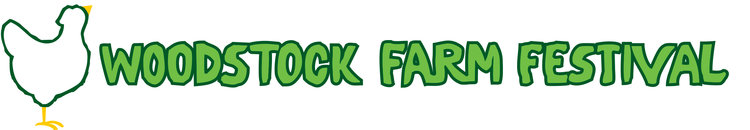 Woodstock’s other festival - celebrating local food, live music & our rockin' communityHome Find Us Vendors Events Get Emails Volunteer Our Sponsors Donate EventsWe’re so excited to share all the amazing music, art, education and culinary programming in store for 2020! As we’re still in planning mode, check back closer to the start of the market to plan your next visit.Make sure to sign up for emails to make sure you don’t miss anything good. Local makers, educators, musicians and chefs are encouraged to reach out with proposals for workshops, events or interactive programs to share with our market attendees. Contact our Market Manager Sophie Grant to start the conversation! woodstockfarmfest@gmail.comMay 29, 2019 - Opening Day!All market long - Get your gardening questions answered by the Master Gardeners from Cornell Cooperative Extension. Join the great folks at Fiberflame for Indigo Dying (bring your own article to dye or purchase something for them!)For kids, Nancy Geaney will host a flower bomb making craft event. And, we’re sure adults could get in on the fun if they’re so inclined.Seasonal cooking demo by Nancy Meyers and her daughter!5:00 - 7:00 pm, Main Stage - Mead Mountain Resonators. The Mead Mountain Resonators are a contemporary string band formed by multi-instrumentalists Conor Wenk (resonator, banjo, mandolin, guitar and vocals), and Dan McCabe (Guitar, Drums, and Vocals). Playing a variety of musical styles, MMR embraces the richness of genres from mo-town to bluegrass yet push the envelope into rhythmic and modal complexity. Nostalgia has never felt more relevant with this dynamic couple of young musicians.June 55:00 - 7:00 pm, Main Stage - Neo TrioWe’ve got a few events rescheduled from the rain on opening day. Fiberflame will be joining us for with an awesome Indigo Dying tent (bring your own article to dye or purchase something for them!)For kids, Nancy Geaney will host a flower bomb making craft event - we’re sure adults could get in on the fun if they’re so inclined.June 125:00 - 7:00 pm, Main Stage - Acoustic Medicine Show5:00 pm, Events Tent - Strawberry Pie Contest. Bring your A-game and your best strawberry pie to our pie contest. Drop off by 4pm, tasting begins at 5pm! $2 for a plate of pie, sales benefit our non-profit market.June 195:00 - 7:00 pm, Main Stage - Caprice Rouge June 265:00 - 7:00 pm, Main Stage - Marc DelgadoJuly 33:45 - 4:45 pm, Main Stage - Alyssa Dann5:00 - 7:00 pm, Main Stage - Bruce Milner & Marji Zintz5:00 - 7:00 pm, Arts Tent - Young Mi Kim Ceramics5:00 - 7:00 pm, Music in the market - Deb Tankard & FriendsAll market long, join the great folks at Fiberflame for Indigo Dying (bring your own article to dye or purchase something for them!)July 103:45 - 4:45 pm, Events Tent - Kids Crafting with Nancy Geaney. Make your own insects from egg crates!5:00 - 7:00 pm, Main Stage - Steven Michael Pague & Friends - Steven's original and collected uplifting songs express the true commonalities of the experience of being human; feeling, dreaming, waking, wanting, needing, hoping, loving, losing, finding oneself, letting go, and being thankful. Voice and guitar. Folk, pop, reggae, country, skiffle. 5:00 - 7:00 pm, Music in the market - Deb Tankard & FriendsJuly 173:30 - 4:45 pm, Main Stage - Storytelling with Ms. Wendy from Mountaintop Waldorf School5:00 - 7:00 pm, Main Stage - Mac n’ Cheez5:00 pm, Events Tent - Holly Shelowitz cooking demo. Join chef Holly Shelowitz to create a simple dish using the season’s bounty.5:00 - 7:00 pm, Music in the Market - Indira Delacorte & FriendsJuly 243:30 - 4:45 pm, Arts Tent - Crafts with the Secret City!5:00 - 7:00 pm, Main Stage - Bunkhouse Boys5:00 - 7:00 pm, Events Tent - Catskill Culture Club kombucha demo. Learn kombucha making basics with Catskill Culture Club.5:00 - 7:00 pm, Music in the market - Deb Tankard & FriendsJuly 315:00 - 7:00 pm, Main Stage - Ann Belmont5:00 pm, Events Tent - Peach Pie Contest
Bring your A game and your best peach pie to this month’s pie contest. Drop off by 4pm, tasting begins at 5pm!5:00 - 7:00 pm, Music in the market - Indira Delacorte & FriendsAugust 75:00 pm, Main Tent - Kids’ Crafts with Nancy! 
Paper plate weaving5:00 - 7:00 pm, Main Stage - Mead Mountain Resonators. The Mead Mountain Resonators are a contemporary string band formed by multi-instrumentalists Conor Wenk (resonator, banjo, mandolin, guitar and vocals), and Dan McCabe (Guitar, Drums, and Vocals). Playing a variety of musical styles, MMR embraces the richness of genres from mo-town to bluegrass yet push the envelope into rhythmic and modal complexity. Nostalgia has never felt more relevant with these dynamic young musicians.5:30 pm - Cooking demo with Holly Shelowitz of Nourishing Wisdom!Arts Tent - Edge Project CeramicsAugust 145:00 - 7:00 pm, Main Stage - Maiko Haita & Friends5:00 - 7:00 pm, Music in the Market - Indira Delacorte & Friends5:30 pm - Cooking demonstration by Che Spiotta, winner of Master Chef Junior!!!August 215:00 pm, Events Tent - Pickle making demo with Catskill Culture Club
Learn to make lacto-fermented pickles as an easy and healthy way to preserve the cucumber bounty!5:00 pm, Arts Tent - Tivoli Tile WorksAugust 283:45 - 4:30 pm, Main Stage - Storytelling with Ms. Wendy!4:30 - 6:00 pm, Events Tent - The Robert Lucy Portrait Studio Get your picture taken at the Robert Lucy Portrait Studio with fabulous hand-painted backdrops by Bobby and a collection of amazing props and costumes from the personal collection of The Secret City's creators. Feel free to bring your dog, too.5:00 - 7:00 pm, Main Stage - Mac & Cheeze Balkan Power Trio5:00 - 7:00 pm, Music in the market - Deb Tankard & FriendsSeptember 45:30pm, Events Tent - Cooking Demo with Holly Shelowitz!It’s officially harvest season! Come learn a simple and delicious recipe for using the bounty of the season with professional chef & teacher Holly Shelowitz of Nourishing Wisdom.September 185:00 pm, Events Tent - Apple Pie Contest
Celebrate the season’s finest with our iconic apple pie contest. If you’d like to compete for the glory, email us at woodstock farm fest at gmail dot com and plan to drop your pie off at the info booth by 4 PM. Or just come to eat — tasting begins at 5pm, just $2 a plate and all sales benefit our nonprofit market.5:00 pm, Arts Tent - Kids’ Crafting with Nancy 
Eco bundles with natural dying.October 25:00 pm, Events Tent - Pumpkin Pie Contest
It’s our last big hurrah of the season - our celebrated pumpkin pie contest. Compete to see if your pumpkin (or winter squash - we’re not choosy) pie is the winner. Let us know if you’d like to bake by emailing Megan at woodstock farm fest @ gmail dot com and plan to drop your pie off at the info booth by 4pm. Or if you just want to eat pie, the tasting begins at 5 pm. $2 for a plate of homebaked pies and all sales benefit our non-profit market.